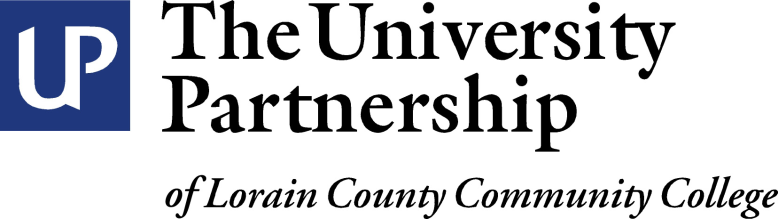 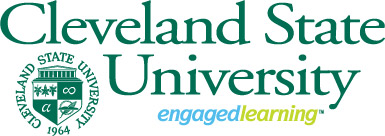 Fall 2015 Schedule  Semester dates are August 24 – December 12, 2015ClassSectionCourse NameDaysTimeInstructorRoomPSY 335901Consumer PsychologyMon/Wed1:00 – 2:15GonzaleziLoft 104CPSY 368902Perceptual ProcessesTues/Thurs2:30 – 3:45NordlundUC 213PSY 482901Biological Basis of BehaviorTues/Thurs4:00 – 5:15NordlundUC 213SPN 345701Society and Culture of SpainMon/Wed/Fri1:30 – 2:20GingerichUC 324UST 404751Urban Data AnalysisTuesdays6:00 – 9:50WeizerUC 324UST 452751Mngmt of Urban & Nonprofit OrgThursdays6:00 – 8:50BowenUC 324UST 481751Public Safety MgtMondays6:00 – 9:50DunnUC 324